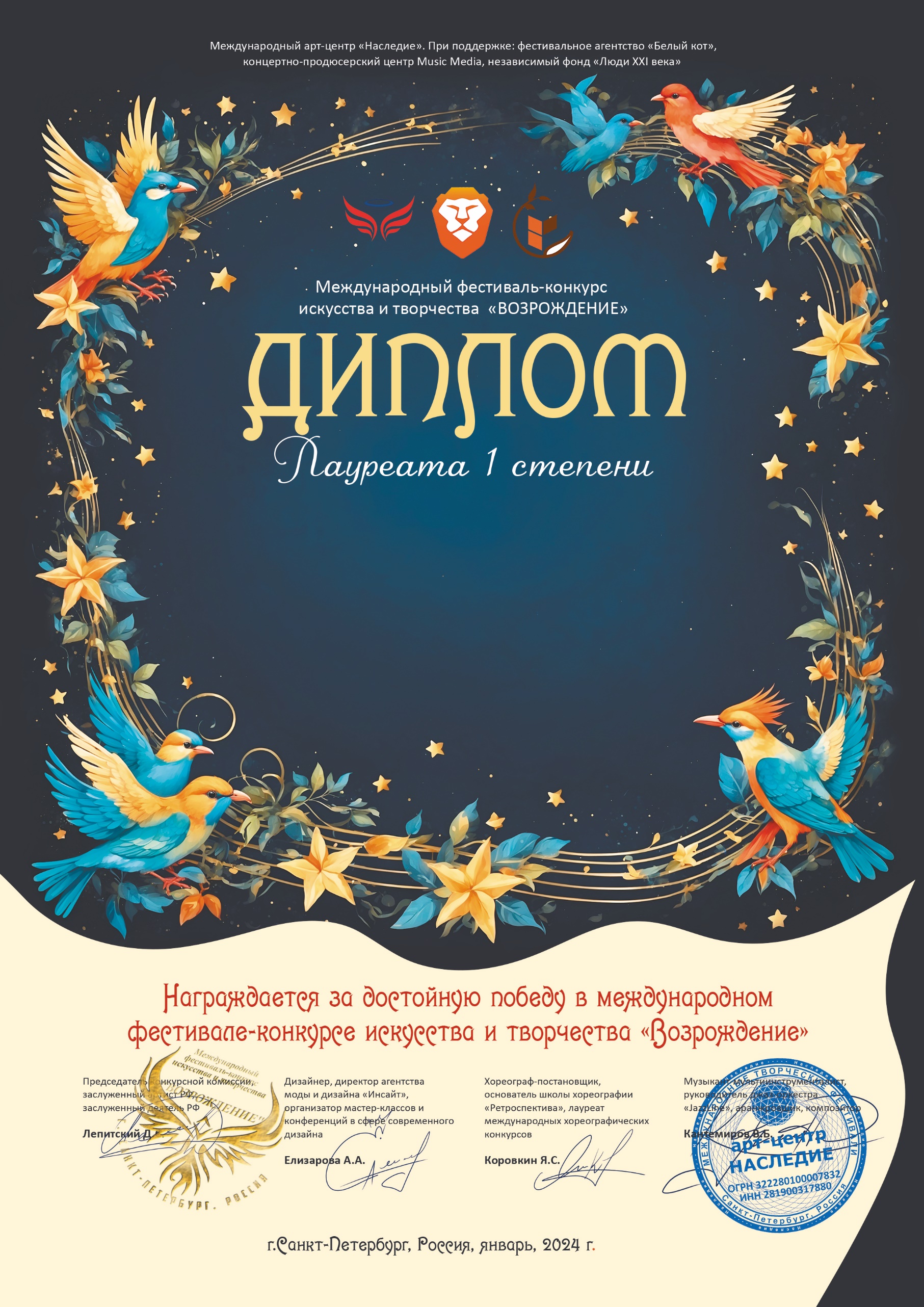                                                          50089Самодеятельный народный академический камерный хор(МКУ КДЦ гп.Мортка, ХМАО-Югра/пгт.Мортка)Руководитель/преподаватель: хормейстер Козырев Алексей Николаевич   концертмейстер Козырева Елена Николаевна   Номинация: Хор; категория: смешанная категорияКонкурсная работа: «Молитву пролию ко Господу» напев Троице-Сергиевой лавры